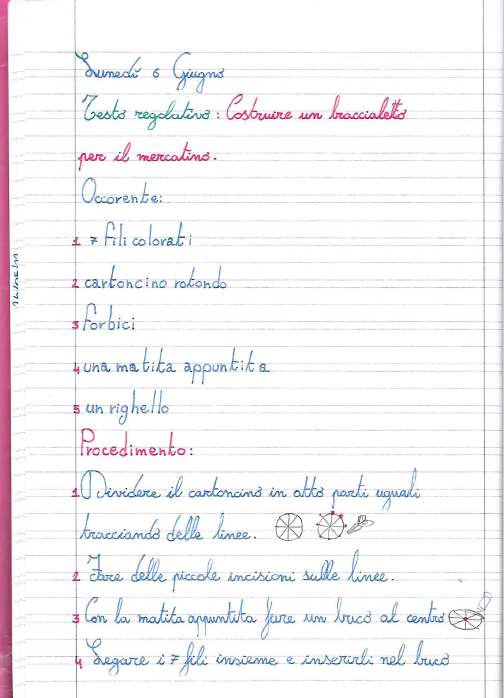 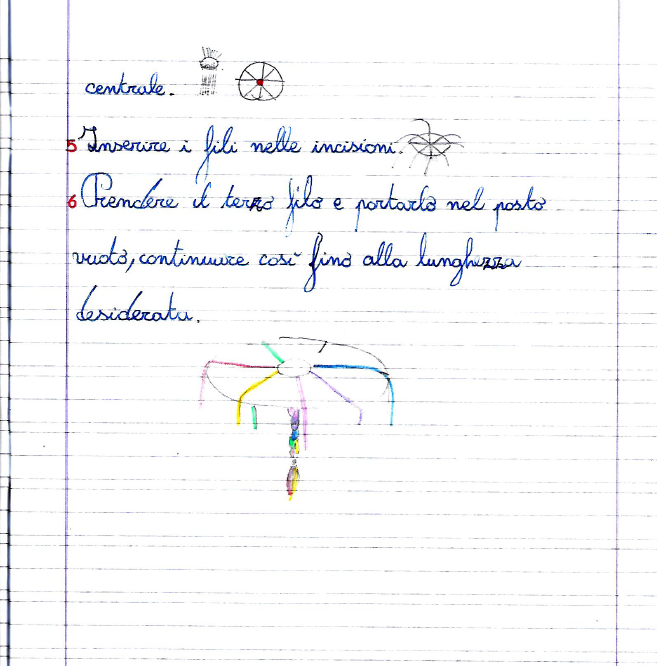 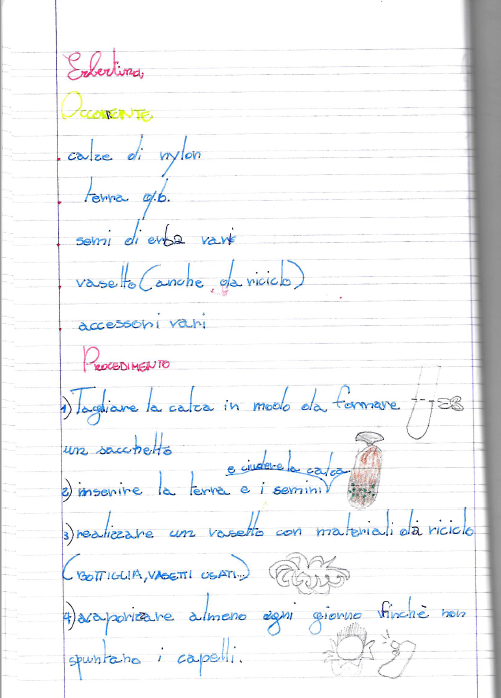 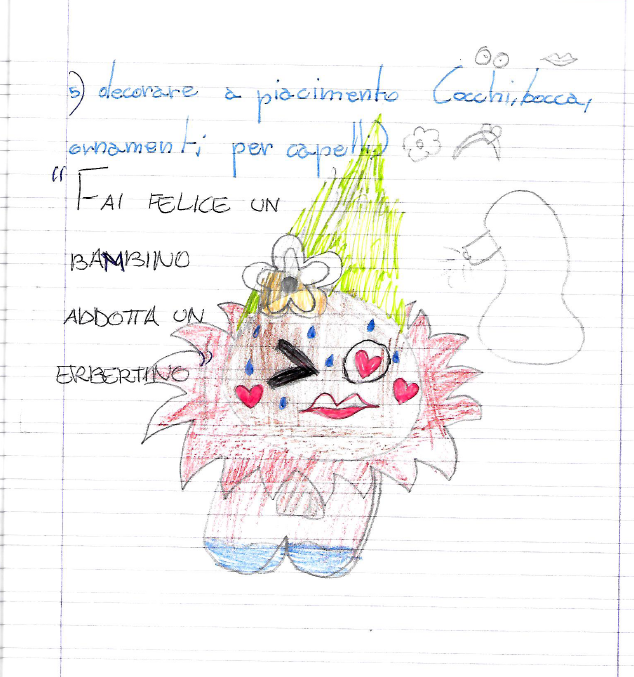 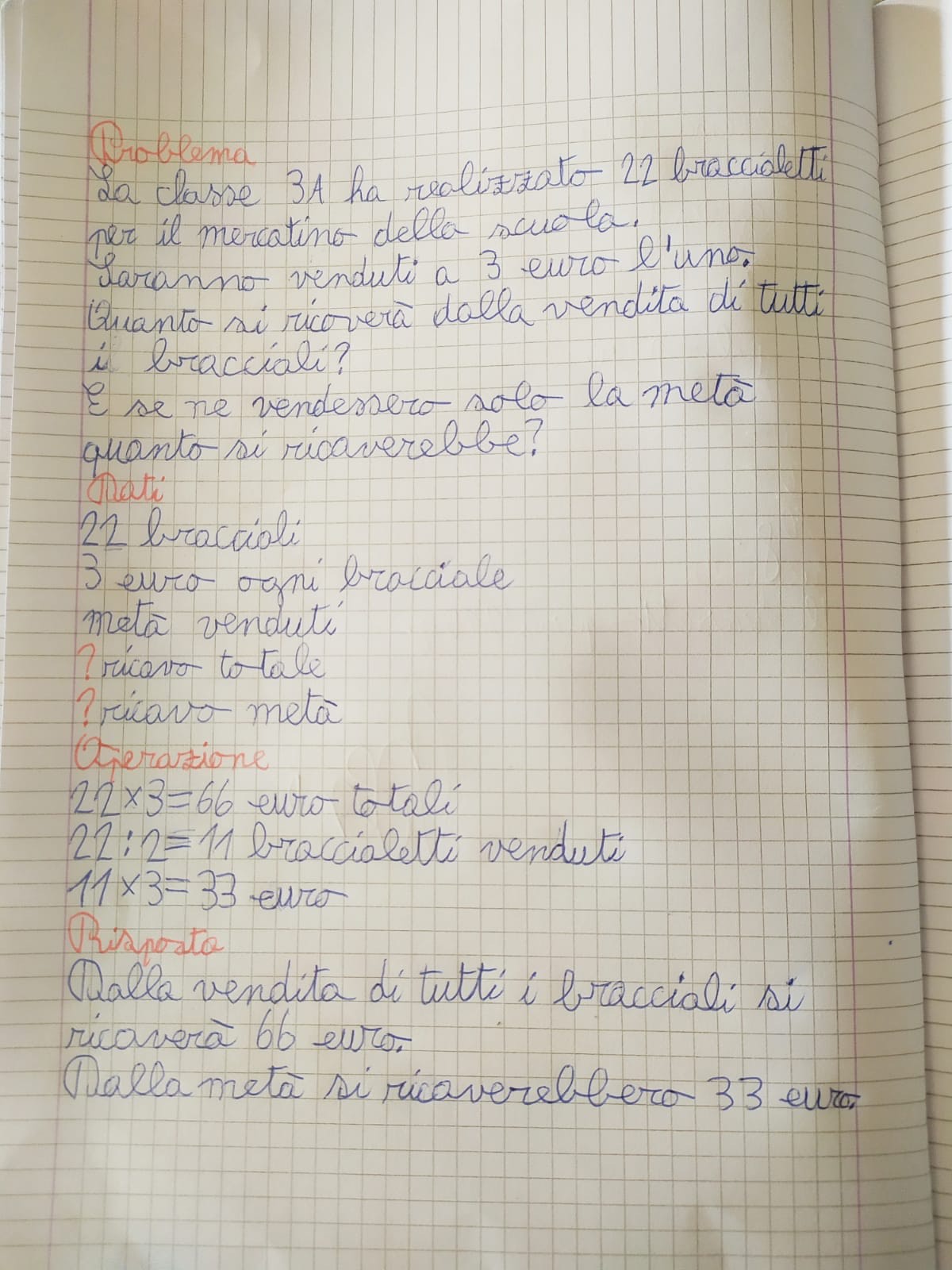 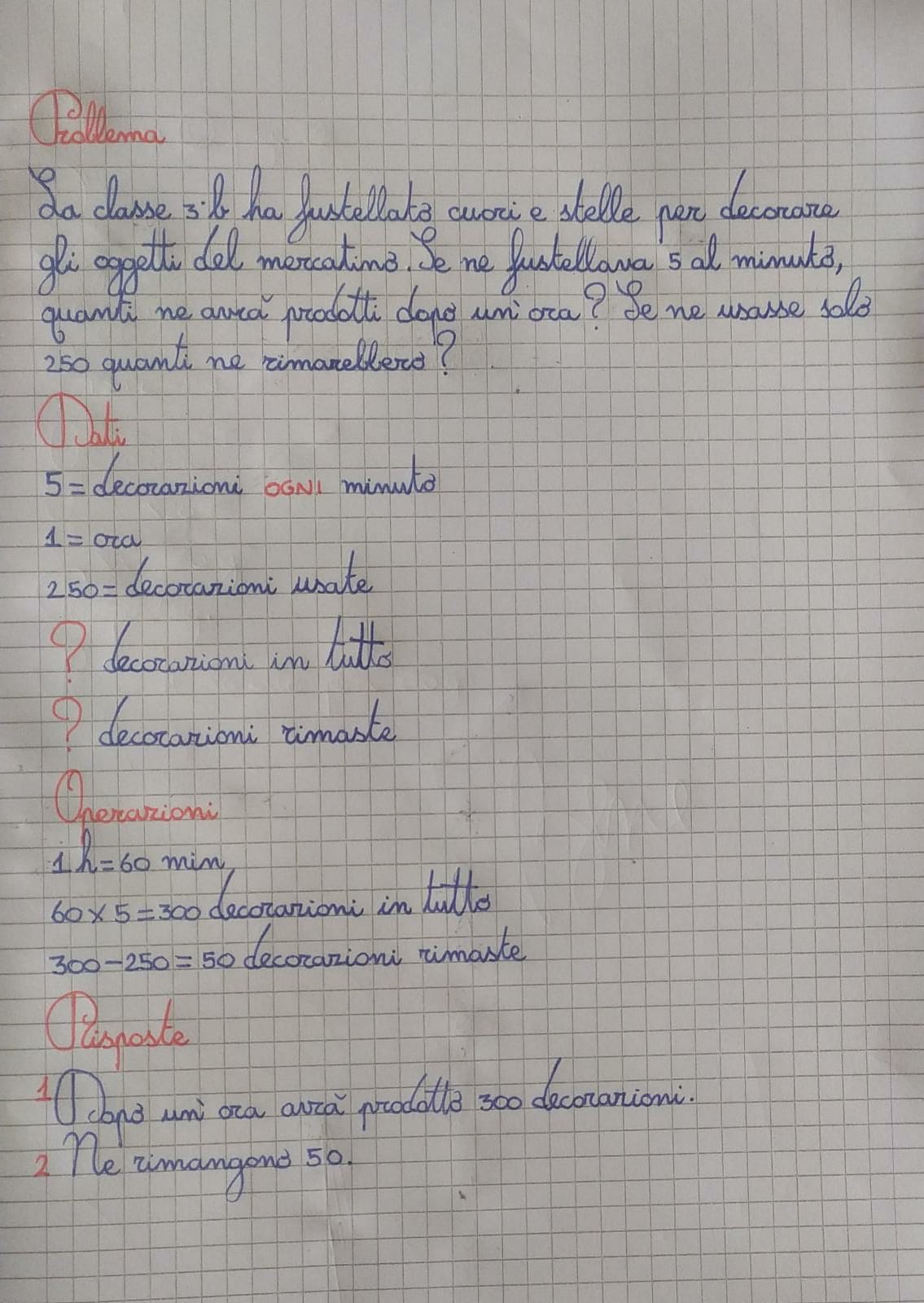 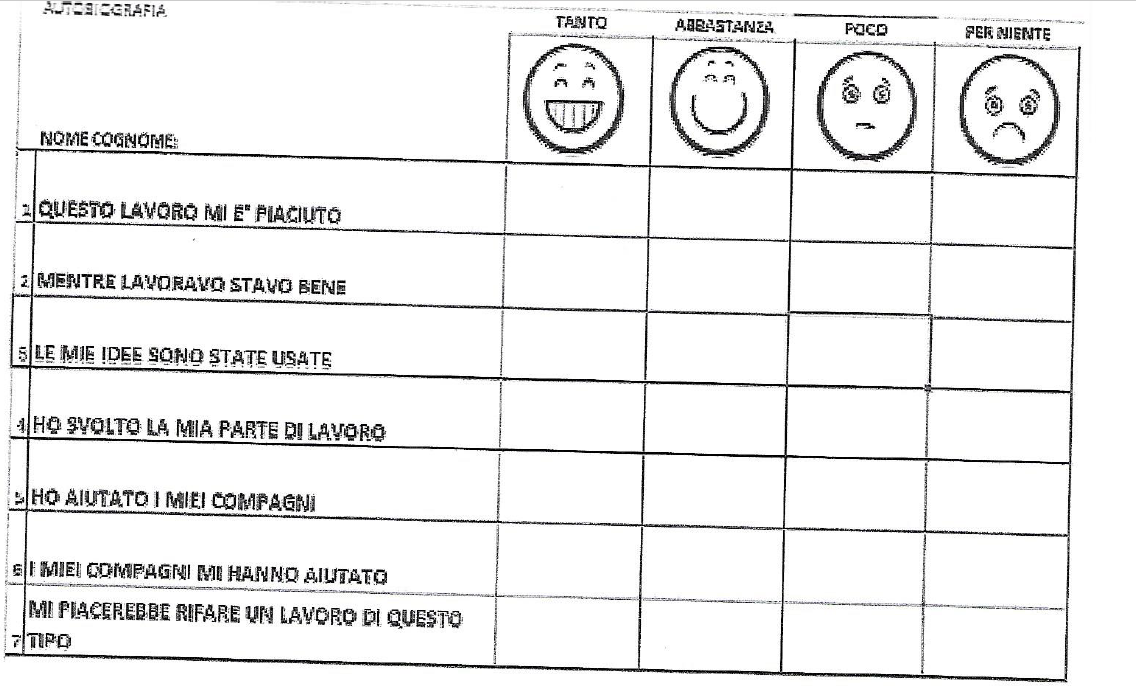 Ed ecco allestita la nostra bancarella!!!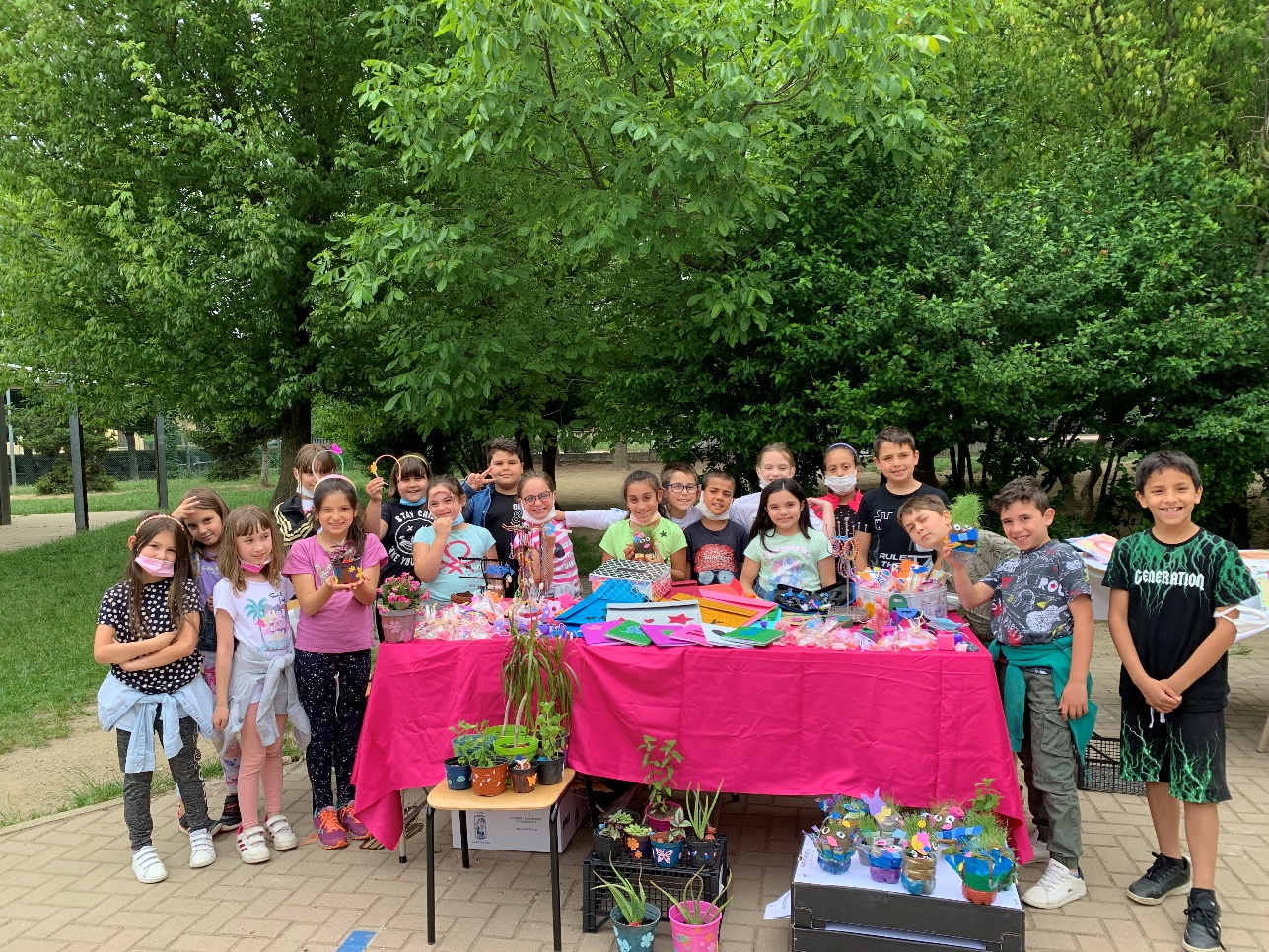 Il Nostro motto: “Fai felice il tuo bambino adotta un erbertino”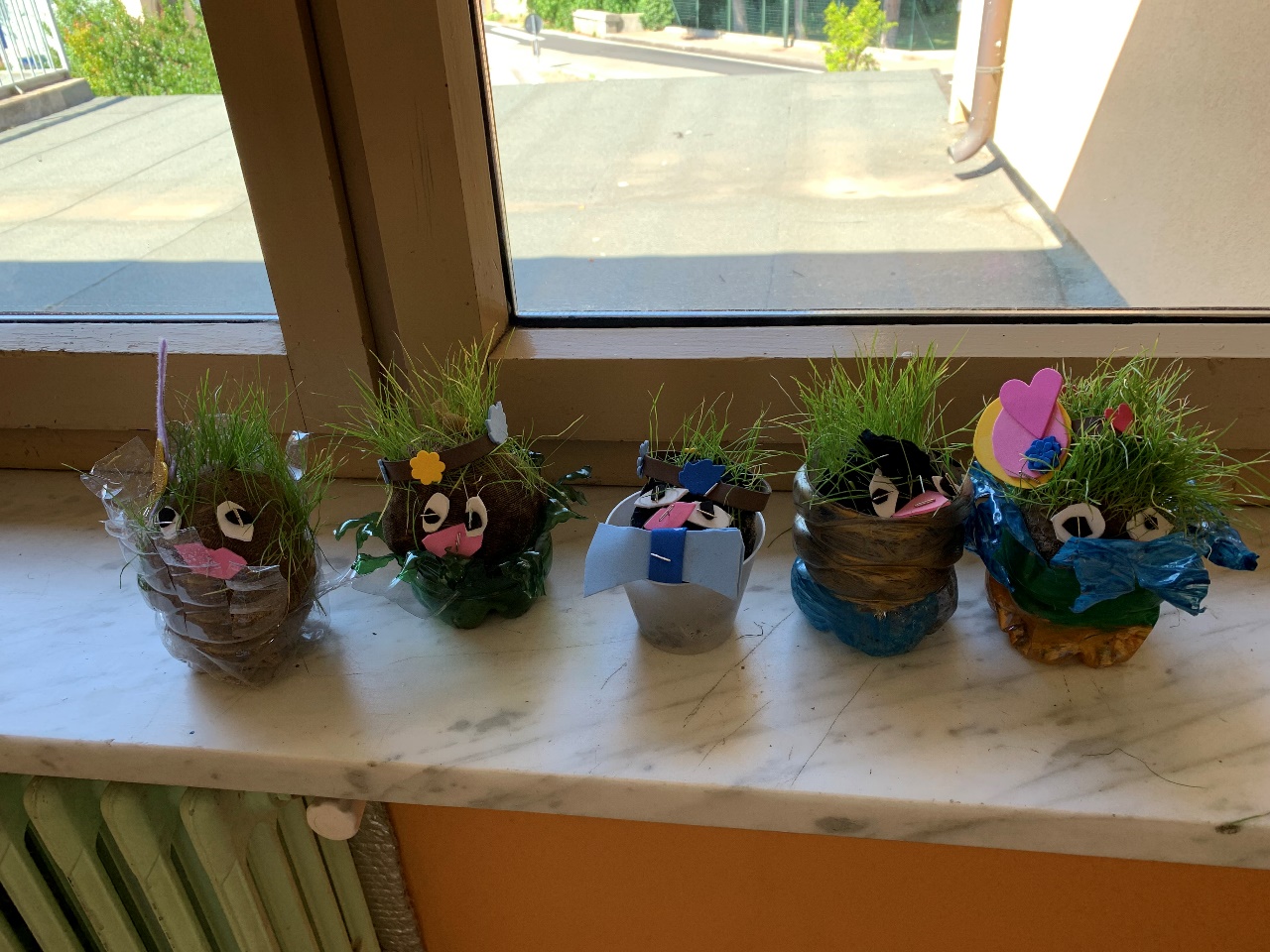 Scuola primaria “D. Berti”I.C. AviglianaClasse :IIIACompetenza COMPETENZA ALFABETICA FUNZIONALELa competenza alfabetica punta sulla capacità di riconoscere le diverse    situazioni comunicative, ponendosi domande pertinenti, comprendendo l’argomento le informazioni esplicite e lo scopo dei testi ascoltati. Coglie le informazioni principali da testi diversi.Comporta anche saper scrivere testi di tipo diverso coerenti, corretti e adeguati alle richieste. La competenza fondamentale è quella di saper intervenire nella situazione comunicativa con pertinenza e coerenza, fornendo un contributo personale. CompetenzaCOMPETENZA SOCIALE E CIVICAA partire dall’ambiente scolastico, assumere responsabilmente atteggiamenti, ruoli e comportamenti di partecipazione attiva e comunitaria. Sviluppare modalità consapevoli di esercizio della convivenza civile, di confronto responsabile e di dialogo; comprendere il significato delle regole per la convivenza sociale e rispettarle.CompetenzaCOMPETENZA MATEMATICA E TECNOLOGICA.La competenza matematica è la capacità e disponibilità a usare l’insieme delle conoscenze e delle metodologie possedute per spiegare il mondo che ci circonda sapendo identificare le problematiche e traendo le conclusioni che siano basati su fatti comprovati. La competenza in campo tecnologico è considerata l’applicazione di tale conoscenza e metodologia per dare risposta ai desideri o bisogni avvertiti dagli esseri umani.competenzaCompetenza imprenditoriale consiste nel riuscire a concretizzare le idee per offrire un valore aggiunto alla società analizzare in maniera critica e con ottica di problem solving l'idea creativa. dare vita a progetti che portino maggior benessere agli altri, realizzandoli cooperando con gli altriTitolo della provaMercatino di fine annoCompito di prestazioneFASE 1(2ORE) in gruppoIpotizzare cosa poter creare Materiali da utilizzareIl costo dei materiali e il guadagnoFASE 2 (2 ORE) individuale Problemi matematiciFASE 3 (3 ore) individuale Testo regolativo ( descrizione con disegni dei prodotti da realizzare)FASE 4 (10 ORE) a coppie e a piccoli gruppiErbertino (realizzare una piantina con una calza di nylon , semini e ornamenti vari)vasetto realizzato con materiali da riciclo come: bottiglie di plastica ecc.Braccialetti colorati intrecciati (utilizzo di un piccolo telaio di cartone e dei fili colorati)Buste regalo e scatoline Segnalibri coloratiBigiotteria varia con l’utilizzo di perline e fili elasticiVasetti in gesso dipinti a mano e portacandele.FASE 6(1 ORA)individuale Scheda finale  di autovalutazioneMATERIALE: terriccio, semi, calze di nylon , bottiglie di plastica e contenitori riciclati, fili colorati, perline , cartoncini, colori per dipingere, carta gommata , pennarelli, forbici, cartoncini vari…..Spazio: aule scolasticheProdotto della prova Oggetti da vendere al mercatino quali: braccialetti colorati, piantine varie, bigiotteria fatta con le perline , vasetti di gesso e portacandele, sacchetti e scatoline varie, segnalibri.Rubrica di valutazioneLe rubriche o griglie osservative possono essere utilizzate per:Competenza imprenditorialeOsservazione dei processi cognitivi:         impegno, collaborazione,     autonomia.Scheda di autovalutazione.Prospetto sintetico delle valutazioni.